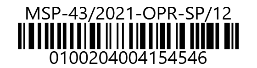 I N S T R U K C E 
č. 6/2021Ministerstva spravedlnosti ze dne 12. 10. 2021 č.j.: MSP-43/2021-OPR-SP,kterou se mění instrukce č. 7/2019 Ministerstva spravedlnosti ze dne 22. 1. 2020, č.j.: MSP- 34/2019-OPR-SP, o zadávání veřejných zakázek v resortu Ministerstva spravedlnosti Ministerstvo spravedlnosti stanoví:Čl. I Instrukce č. 7/2019 Ministerstva spravedlnosti ze dne 22. 1. 2020, č.j.: MSP- 34/2019-OPR-SP, o zadávání veřejných zakázek v resortu Ministerstva spravedlnosti, se mění takto: 1. Ustanovení § 3 včetně poznámek pod čarou č. 8 až 11 zní:„Zásady a zákonné povinnosti společné pro zadávací řízení i VZMR(1) Zadavatel je při zadávání všech veřejných zakázek povinen dodržovat zásady zadávání veřejných zakázek stanovené jiným právním předpisem8. U veřejných zakázek ministerstva věcný útvar a u veřejných zakázek resortních složek resortní složka, jsou povinni prokázat dodržení těchto zásad na písemnou žádost Odboru právního ministerstva (dále jen „OPR“), a to předložením veškeré dokumentace související se zadáním veřejné zakázky.(2) Zadavatel je povinen při zadávání všech veřejných zakázek usilovat o dosažení optimálního vztahu mezi hospodárností, efektivností a účelností ve smyslu jiného právního předpisu9.(3) Zadavatel je povinen zajistit přezkoumatelnost své činnosti podle rozdělení kompetencí, zejména zajistit řádnou auditní stopu a uchovávat ji nejméně po dobu stanovenou jiným právním předpisem10 a u VZMR nejméně po dobu 10 let.(4) Zadavatel je povinen při zadávání veřejných zakázek zadávaných v zadávacím řízení i veřejných zakázek malého rozsahu postupovat v souladu s ustanovením jiného právního předpisu11.“.Poznámka pod čarou číslo 8 až 11 znějí: „8) § 6 a § 31 zákona č. 134/2016 Sb.9) § 2 písm. m), n), o) zákona č. 320/2001 Sb., o finanční kontrole (v důsledku přidání této poznámky pod čarou se všechny ostatní následné poznámky pod čarou posouvají o jedno pořadové číslo výše)10) § 216 zákona č. 134/2016 Sb.11) § 4b zákona č. 159/2006 Sb., o střetu zájmů“.2. V § 4 se na konec odstavce 5 doplňuje věta: „Dokumentaci o veřejné zakázce vede ve svém spise OPR.“.3. V § 6 odstavec 2 se slovo „obou“ zrušuje.4. V § 7 odstavec 1 zní: „(1) Před uzavřením dodatku ke smlouvě vzešlé ze zadávacího řízení zašle věcný útvar OPR žádost o posouzení zákonnosti takové změny původního závazku, která bude obsahovat minimálně informace předepsané ve formuláři v příloze č. 4 a 5, nebo v příloze č. 4 a 6, případně může věcný útvar současně přiložit návrh znění dodatku, který změnu závazku upravuje.“.5. V § 7 se odstavec 5 zrušuje.6. V §9 odstavec 2 zní: „(2) Přímé zadání je postup zadavatele, kdy v případě veřejné zakázky s předpokládanou hodnotou nepřesahující 150 000 Kč bez DPH může zadavatel zajistit dodávky, služby nebo stavební práce přímo od dodavatele, aniž by musel před tím činit jakékoliv další kroky (tj. bez nutnosti uveřejnění výzvy na profilu zadavatele, bez provedení průzkumu trhu apod.).“.7. V § 11 odstavec 2 se slovo „doručení“ nahrazuje slovem „podání“.8. V § 11 odstavce 6 až 12 včetně poznámky pod čarou č. 16 znějí:„(6) Pokud proběhlo hodnocení, pořídí zadavatel písemnou zprávu o hodnocení nabídek, ve které uvede údaje podle jiného právního předpisu16.(7) Stanovil-li zadavatel nějaké podmínky účasti ve výběrovém řízení, pořídí protokol o posouzení splnění podmínek účasti ve výběrovém řízení alespoň vybraným dodavatelem.(8) Nejvýhodnější nabídku zadavatel zkontroluje z hlediska splnění všech zadávacích podmínek, písemně rozhodne o výběru dodavatele a toto rozhodnutí odešle všem účastníkům veřejné zakázky malého rozsahu, nebo jej uveřejní na profilu zadavatele. Rozhodnutí o výběru dodavatele bude obsahovat alespoň výsledek hodnocení, pokud hodnocení proběhlo, jakož i výsledek posouzení splnění podmínek účasti vybraným dodavatelem, pokud byly podmínky účasti stanoveny.(9) Dokumentace o veřejné zakázce bude obsahovat zejména způsob stanovení předpokládané hodnoty, zadávací podmínky, žádosti o vysvětlení zadávacích podmínek, vysvětlení zadávacích podmínek, nabídky dodavatelů, žádosti o objasnění a doplnění nabídek, objasnění a doplnění nabídek, písemnou zprávu o hodnocení nabídek, protokol o posouzení splnění podmínek účasti alespoň vybraným dodavatelem, rozhodnutí o výběru dodavatele, znění smlouvy, veškeré případné dodatky uzavřené následně ke smlouvě.(10) Zadavatel je povinen veškerou dokumentaci související se zadáním veřejné zakázky uchovávat nejméně po dobu deseti let pro případnou kontrolu.(11) OPR je oprávněn si dokumentaci uvedenou v odstavci 8 písemně vyžádat. Věcný útvar nebo resortní složka tyto dokumenty předloží do 5 pracovních dnů od doručení žádosti.(12) Věcný útvar, který není specializovaným věcným útvarem, zašle OPR návrh výzvy k podání nabídek na velkou VZMR k připomínkám. K vypracování výzvy k podání nabídek na VZMR použije věcný útvar vzor umístěný na extranetu Ministerstva spravedlnosti. Po vypořádání připomínek zašle věcný útvar OPR žádost o zajištění výběrového řízení. Bude-li věcný útvar požadovat kromě uveřejnění výzvy k podání nabídek také její odeslání některým dodavatelům, uvede ve své žádosti jejich identifikační údaje.“.Poznámka pod čarou č. 16 zní: „16) Ustanovení § 119 odst. 2 zákona č. 134/2016 Sb.“.9. V § 12 odstavec 4 zní: „(4) Věcný útvar zašle OPR základní parametry zadávacích podmínek na formuláři v příloze č. 2 a kontrolní list odpovědného zadávání na formuláři v příloze č. 7, a OPR na základě těchto parametrů připraví návrh zadávací dokumentace.“.10. V § 13 odstavec 2 zní: „(2) Resortní složky musí před zahájením zadávacího řízení k veřejné zakázce zaslat OPR žádost o schválení základních parametrů zadávacích podmínek specifikovaných v příloze č. 2 a kontrolní list odpovědného zadávání na formuláři v příloze č. 7 (dále jen „žádost“).“.11. V § 13 odstavec 3 včetně poznámek pod čarou č. 19 a 20 zní: „ (3) Resortní složky musí před zahájením zadávacího řízení k veřejné zakázce, v rámci, které budou vynaloženy individuálně posuzované výdaje organizační složky státu, které jsou účelově určené na financování konkrétní akce zpravidla vyšší než 300 000 000 Kč, ve smyslu § 13 odst. 3 písm. a) jiného právního předpisu19 zaslat OPR spolu s žádostí také zadávací dokumentaci v editovatelném formátu. Pro bližší informace ohledně náležitého postupu viz resortní instrukce20.“.Poznámky pod čarou č. 19 a 20 zní: „19) Zákon č. 218/2000 Sb., o rozpočtových pravidlech, ve znění pozdějších předpisů.20) Instrukce č. 4/2019 ministerstva spravedlnosti č.j. MSP- č.j. MSP-80/2019-EO-SP, o postupu při financování programů reprodukce majetku v resortu Ministerstva spravedlnosti.“.12. V § 13 se doplňuje odstavec 7, který zní: „(7) Pro veškerá podání dle tohoto ustanovení je povinně předepsána elektronická forma a způsob doručování prostřednictvím datových schránek.“.13. V § 14 odstavec 1 včetně poznámek pod čarou č. 21 a 22 zní: „(1) V případě splnění podmínek pro zadání zakázky mimo zadávací řízení stanovených v příslušných ustanoveních jiného právního předpisu21 nebo pro použití jednacího řízení bez uveřejnění podle jiného právního předpisu22 předloží věcný útvar nebo resortní složka OPR žádost o schválení zamýšleného postupu spolu s vyplněnou tabulkou uvedenou v příloze č. 3.“.Poznámky pod čarou č. 21 a 22 zní: „21) Ustanovení § 11, § 12, § 29, § 30 zákona č. 134/2016 Sb. 22) § 63 a násl. zákona č. 134/2016 Sb.“.14. V § 14 odstavec 4 zní: „(4) V podlimitním režimu zašle věcný útvar zamýšlený postup OPR ke schválení. Bez schválení ze strany OPR není věcný útvar oprávněn zamýšlený postup realizovat.“.15. V § 14 se doplňuje odstavec 6, který zní: „(6) Veškerá podání resortních složek podle odstavců 1 až 5 jsou činěna v elektronické formě a doručována prostřednictvím datových schránek.“.16. Nadpis § 15 zní: „Zvláštní postupy v režimu VZMR“.17. V § 15 se dosavadní text označuje jako odstavec 1 a doplňuje se odstavec 2, který zní: „(2) V případě VZMR, u které jsou splněny podmínky pro zadání mimo zadávací řízení stanovené v ustanovení jiného právního předpisu19 nebo pro použití jednacího řízení bez uveřejnění podle jiného právního předpisu20, jsou zadavatelé oprávněni zadat zakázku určitému dodavateli, aniž by postupovali podle části druhé hlavy první této instrukce.“.18. V § 16 odstavec 1 zní: Při pořizování nábytku v předpokládané hodnotě nedosahující limitu stanoveného ustanovením zvláštního právního předpisu23 osloví zadavatel nejdříve Vězeňskou službu ČR.Poznámka pod čarou č. 23 zní: „§ 2 odst. 1 písm. a) nařízení vlády č. 172/2016 Sb., o stanovení finančních limitů a částek pro účely zákona o zadávání veřejných zakázek.“19. V § 17 odstavec 3 a 4 se slova „či rámcové dohody“ zrušují.20. Příloha č. 2 zní:Informace k připravované veřejné zakázce21. Za přílohu č. 4 se doplňují přílohy č. 5 až 7, které zní:Příloha č. 5 k instrukci č. 7/2019 Ministerstva spravedlnosti ze dne 22. 1. 2020Datum: …………………..Změna závazku § 222 odst. 4 ZZVZ: ……………název zakázky…………..Systémové číslo NEN:………………………………………Číslo smlouvy: .…/….…..-MSP-CESPořadové číslo dodatku:……………………………Původní hodnota závazku…………………………………………… Kč, tj. 100 %Dosavadní navýšení hodnoty závazku dle § 222 odst. 4 ZZVZ (Dodatky č. ……….)NAVÝŠENÍ…………………………………………….…  Kč …………….………………. %Zamýšlené navýšení hodnoty závazku dle § 222 odst. 4 ZZVZ (Dodatek č. ………)NAVÝŠENÍ………………………………………………  Kč …………….………………. %Dosavadní a Zamýšlené navýšení hodnoty závazku dle § 222 odst. 4 ZZVZ (Dodatky č. ……….)NAVÝŠENÍ   ……………..  + ………………… = ……………………… Kč ……………………. % (max. 10%/15% a současně pouze do výše podlimitních hodnot)Příloha č. 6 k instrukci č. 7/2019 Ministerstva spravedlnosti ze dne 22. 1. 2020Datum: ……………………..Změna závazku § 222 odst. 5 a 6 ZZVZ: ……………název zakázky…………..Systémové číslo NEN: ………………………………………Číslo smlouvy: .…/….…..-MSP-CESPořadové číslo dodatku: ……………………………Původní hodnota závazku…………………………………………… Kč, tj. 100 %Dosavadní změny závazku dle § 222 odst. 5 a 6 ZZVZ (Dodatky č. ………..)ZMĚNY……………………………………………………………………..…. Kč…………............... %NAVÝŠENÍ………………………………………………………………....… Kč ……………….…..… %Zamýšlené změny závazku dle § 222 odst. 5 a 6 ZZVZ (Dodatek č. ………)+			-Změny odst. 5 	…………….	+	……………….	=	………………… KčZměny odst. 6	…………….	+ 	………………. 	=	………………… Kč			________		_________		_____________CELKEM		……………….. + 	……………..   =	…………………. Kč		 Dosavadní a Zamýšlené změny dle § 222 odst. 5 a 6 ZZVZ (Dodatky č. ……………)ZMĚNY      ………………… + ………………… = …………… Kč…………….............. % (max. 50%)NAVÝŠENÍ   ……………..  + ………………… = …………… Kč…………………………. % (max. 30%)Příloha č. 7 k instrukci č. 7/2019 Ministerstva spravedlnosti ze dne 22. 1. 2020Kontrolní list pro vyhodnocení sociálního a environmentálního odpovědného zadávání a inovací ve veřejné zakázce(lze využít jako přílohu k záměru veřejné zakázky)Čl. IIPřechodné ustanoveníVeřejné zakázky zahájené přede dnem nabytí účinnosti této instrukce se dokončí postupem podle instrukce č. 7/2019 Ministerstva spravedlnosti ze dne 22. 1. 2020, č.j.: MSP- 34/2019-OPR-SP, o zadávání veřejných zakázek v resortu Ministerstva spravedlnosti, ve znění účinném přede dnem nabytí této instrukce.Čl. IIIÚčinnostTato instrukce nabývá účinnosti dne 1. 11. 2021.  Mgr. Marie Benešováministryně spravedlnostiPředkladatel materiálu (věcný útvar nebo organizační složka)Kontaktní osoba/osoby za věcně příslušný útvar či organizační složku včetně e-mailové adresy a telefonního číslaNávrh členů komise za věcně příslušný útvar (nejméně 3 členové a 3 náhradníci)Název veřejné zakázkyDruh veřejné zakázky (DODÁVKY/ SLUŽBY/STAVEBNÍ PRÁCE)Hlavní KÓD a NÁZEV KOMODITY dle číselníku NIPEZPředmět veřejné zakázky – ZÁKLADNÍ POPIS PŘEDMĚTU PLNĚNÍVýsledek zadávacího řízení (SMLOUVA, nebo RÁMCOVÁ DOHODA)Způsob financování (investiční či provozní výdaj, případně, zda je veřejná zakázka spolufinancována z fondů EU)  a potvrzení o vyhrazení finančních prostředků ve výši předpokládané hodnoty zakázkyNázev investiční akce a evidenční číslo IS EDS/SMVSJedná se o veřejnou zakázku, v rámci které budou vynaloženy individuálně posuzované výdaje organizační složky státu, které jsou účelově určené na financování konkrétní akce zpravidla vyšší než 300 000 000 Kč, ve smyslu § 13 odst. 3 písm. a) zákona č. 218/2000 Sb., o rozpočtových pravidlech.  (ANO/NE)Jedná se o veřejnou zakázku, v rámci které budou vynaloženy individuálně posuzované výdaje organizační složky státu, které jsou účelově určené na financování konkrétní akce zpravidla vyšší než 200 000 000 Kč, ve smyslu § 13 odst. 3 písm. a) zákona č. 218/2000 Sb., o rozpočtových pravidlech, u které si Ministerstvo financí při registraci akce vyhradilo kontrolu zadávací dokumentace (ANO/NE)Předpokládaná hodnota bez DPHZpůsob stanovení předpokládané hodnoty (PH)Předkladatel uvede postup při stanovení předpokládané hodnoty (např. způsob výpočtu, odkaz na znalecký posudek, průzkum trhu).Režim veřejné zakázky (podlimitní, nadlimitní, zjednodušený dle § 129 ZZVZ)Návrh druhu zadávacího řízení Název a Odkaz na ustanovení ZZVZ, dle kterého má zadavatel v úmyslu postupovat (§ 53, § 56, § 58, § 60, § 63, § 68, § 70, § 129, § 180, § 138, § 143, § 180 ZZVZ).Části veřejné zakázky a jejich předpokládané hodnotyOdůvodnění nerozdělení veřejné zakázky na části (jen u nadlimitní)Odůvodnění použití JŘsU nebo Řízení se soutěžním dialogem dle § 60 odst. 1 ZZVZOdůvodnění použití JŘbU, včetně uvedení konkrétního ustanovení zákona dle § 63 ZZVZOdůvodnění použití Řízení o inovačním partnerství dle § 70 ZZVZOdůvodnění použití Řízení pro zadání veřejné zakázky ve zjednodušeném režimu dle § 129 ZZVZIdentifikační údaje dodavatele, či dodavatelů, kteří mají byt vyzvání k podání nabídkyPředkladatel uvede- název, - IČO/RČ, - sídlo/bydliště.Požadovaná délka lhůty pro podání nabídek (podlimitní v pracovních dnech, nadlimitní v kalendářních dnech) SMLUVNÍ PODMÍNKY, nebo NÁVRH SMLOUVYVšechny relevantní informace nezbytné pro přípravu smlouvy, tj. zejména:předmět plnění, doba a místo plnění,platební podmínky,předávací a akceptační podmínky a proces,požadavky na práva a povinnosti smluvních stran a případné licenční požadavky kontaktní osoby a případné požadavky na realizační tým, pojištění, bankovní záruky, navrhované sankce, identifikace podstatných porušení smlouvy,doba trvání smlouvy, požadavky při ukončení smlouvy,věcné vymezení částí plnění, které nemohou být plněny poddodavatelem, vyhrazené změny závazku (dle § 100 ZZVZ – tj. opční plnění) apod. Profesní způsobilost dle § 77 odst. 2  ZZVZ  Předkladatel uvede- příslušné písmeno výše uvedeného ustanovení, - popis kvalifikačního kritéria, - minimální požadovanou úroveň a - způsob prokázání (typicky označení dokladu).Ekonomická způsobilost dle § 78 odst. 2 ZZVZPředkladatel uvede- minimální požadovanou úroveň ročního obratu (max. dvojnásobek PH, ledaže předkladatel odůvodní)- dobu, kterou požaduje doložit (max. 3 roky)Technická kvalifikace dle § 79 odst. 2 ZZVZ Předkladatel uvede- příslušné písmeno výše uvedeného ustanovení, - popis kvalifikačního kritéria, - minimální požadovanou úroveň a - způsob prokázání (typicky označení dokladu).Další podmínky pro uzavření smlouvy s dle § 104 ZZVZ (typicky bankovní záruky a pojištění)HODNOCENÍ NABÍDEKPředkladatel uvede- kritéria hodnocení, - metodu vyhodnocení v jednotlivých kritériích, - váhu nebo jiný matematický vztah mezi kritérii (např. vzorec s jednotkovými cenami a předpokládaným objemem plnění).Ostatní zadávací podmínky (např. jistota § 41 ZZVZ, zadávací lhůta § 40 ZZVZ, požadavek podle § 105 ZZVZ apod.)Technická specifikace nebo Projektová dokumentace – projektovou dokumentaci lze vzhledem k charakteru a rozsahu předložit jako samostatný dokumentPoznámkyAspekty odpovědného veřejného zadávání či inovací, které je možné zohlednit ve veřejné zakázce Vyhodnocení možnosti zohlednění OVZ a inovací (ano/ne/nerelevantní) Jaká opatření budou přijata?Případně proč aspekt OVZ či inovace zadavatel nevyužil?Mohou při plnění veřejné zakázky získat práci osoby znevýhodněné na trhu práce?Mohou při plnění veřejné zakázky získat práci osoby znevýhodněné na trhu práce?Mohou při plnění veřejné zakázky noví zaměstnanci, zejména znevýhodnění na trhu práce, získat nebo si zvýšit kvalifikaci? Je možné v rámci plnění veřejné zakázky uspořádat exkurze pro školy nebo veřejnost?Existuje zvýšené riziko, že při plnění veřejné zakázky bude docházet k porušování zákonného standardu pracovních podmínek dle zákoníku práce, právních předpisů v oblasti zaměstnanosti a BOZP? Případně je relevantní v rámci veřejné zakázky hodnotit lepší pracovní podmínky osob podílejících se na plnění, nad rámec zákonného standardu pracovních podmínek?Existuje zvýšené riziko, že při plnění veřejné zakázky může docházet k porušování mezinárodních úmluv o lidských právech, sociálních či pracovních právech, zejména úmluv Mezinárodní organizace práce (ILO) uvedených v příloze X směrnice č. 2014/24/EU?Mohou plnění veřejné zakázky (nebo její části) poskytnout sociální podniky, případně se na plnění podílet jako poddodavatelé? Mohou veřejnou zakázku nebo její část plnit malé a střední podniky (případně se na plnění podílet jako poddodavatelé)? Je vhodné přijmout taková opatření, aby se zlepšil jejich přístup k účasti ve veřejné zakázce?Existuje zvýšené riziko problémových vztahů v dodavatelském řetězci, zejména pro malé a střední podniky, jako např. opožděná splatnost faktur, nelegální zaměstnávání osob, porušování BOZP, nedodržování právních předpisů o ochraně životního prostředí apod.?Existuje ekonomicky přijatelné řešení, které umožní získat plnění šetrnější k životnímu prostředí, zejména které povede k omezení spotřeby energií, vody, surovin, produkce znečišťujících látek uvolňovaných do ovzduší, vody, půdy, omezení uhlíkové stopy apod.?  Existuje ekonomicky přijatelné řešení, které umožní využití obnovitelných zdrojů, recyklovaných surovin, snížení množství odpadu, zohlednění nákladů životního cyklu či zapojení jiných aspektů cirkulární ekonomiky? Existuje ekonomicky přijatelné řešení pro inovaci, tedy pro implementaci nového nebo značně zlepšeného produktu, služby nebo postupu souvisejícího s předmětem veřejné zakázky?Dále ke zváženíJe vhodné o užití OVZ ve veřejné zakázce informovat dodavatele, například formou předběžných tržních konzultací, představení plánu veřejných zakázek, setkání typu Meet the buyer neboli Poznej svého zadavatele, technických školení dodavatelů apod.?Existují jiná významná rizika nebo příležitosti z pohledu společenské odpovědnosti či udržitelnosti? 